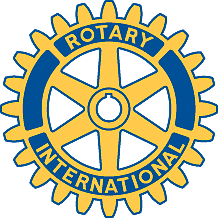 Rotary Club of Carleton Place and Mississippi Mills       Meeting of May 26th, 2014We met at the Thirsty Moose tonight, as Slackoni's was not available. Nine members were present. We welcomed Bob Bush, representing the Naval Association of Canada. He is a retired Commander with 29 years experience in the Navy, much of it in submarines.We thanked Judith for her work on the Strategic Plan.  She will send a copy of all the committee assignments to each member.Mike reported he has purchased 10 “grabbers” for the next highway cleanup ($28), and has obtained the lottery license for the Bridge Street Bazaar ($30).Marion has called the County about the missing road sign.Brenda reported that the new A-frame signs are ready for pickup. She spoke about the work done already by the Membership Committee. We will give individual invitations as many friends as possible to the Annual BBQ (formerly handover party) on July 7th. We will consider a mail-out to all customers on the compost and rose lists, inviting them to join. We will email  Friends of Rotary once each month to tell them about the speakers for the month.Bob Bush gave a fascinating presentation on the Royal Canadian Navy, pointing out that Canada is almost an island nation, and that maritime trade is essential to our economy. The Navy is much smaller than it was, but new ships are being built in the next few years, on both coasts. He talked about the use of convoys during World War 2, and the 200 mile limit around the country, with possible conflicts with the US, Russia, France and perhaps China. Sailors are now much more highly educated than in the past, and are an elite force. He concluded with some fascinating stories of the tracking of Russian submarines during the Cold War, much on the lines of “The Hunt for Red October”, but with very serious implications. Bob started his career as an Ordinary Seaman, and worked his way up to being in command of the HMCS Calgary.Next week, Mike will do a tour of the RI, District and Club web sites.